DiplomFossum gutter 12 år – 2013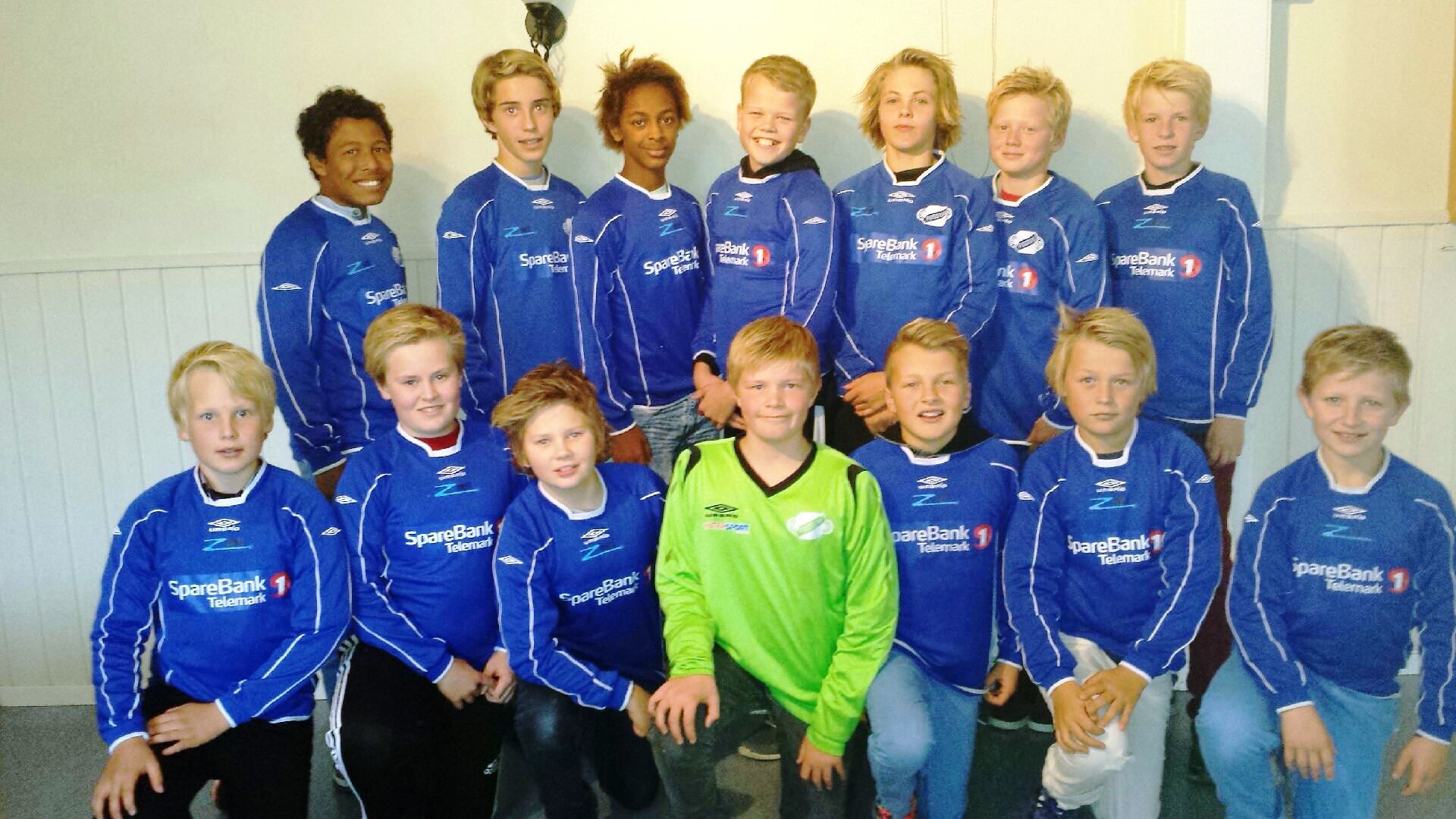 For god innsats og deltakelse i årets sesong blir diplom tildelt_________________________________________________________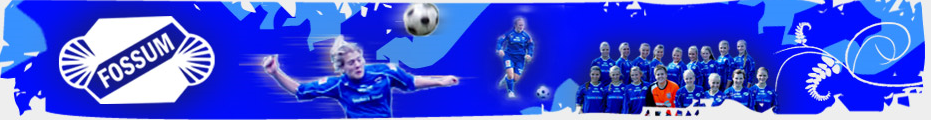 